Para qualquer informação em Português, por favor contacte o escritório da nossa paróquia: 732- 254-1800 linha 15.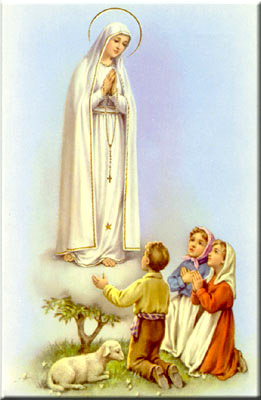 A secretaria Humbelina estará no escritório da paróquia para atender em Português, nas segundas-feiras e quartas-feiras, das 9:00 AM-3:00 PM e sextas-feiras das 9:00AM-2:00PM.---------------------------------------------------------------------O WEBSITE DA NOSSA PAROQUIA: Para obter mais informações em Inglês e Português sobre os acontecimentos na nossa paróquia, também podemos consultar o website na internet. http://corpuschristisouthriver.org/pt/ --------------------------------------------------------------------- FESTA DO OUTONO (FESTA JUNINA NO BRASIL)A festa anual de Outono acontecera’ no Sábado 21 de Outubro, 2017 a partir das 7:00 PM no salão da Igreja Corpus Christi. A festa vai ser promovida pela nossa comunidade Brasileira. Alem de ser uma festa bastante divertida com Quadrilha etc, será também um modo de angariar fundos para a paróquia. A comida e bebida estará a venda para quem quiser comprar. Haverá canjiquinha, feijão tropeiro, espetinho, salgadinhos, quentão, cerveja, canjicão, arroz doce.Música boa com o Grupo N.R. G. Adultos $10.00 e crianças de (7-12) -$5.00. Venham se divertir com vossos familiares, amigos e amigas!---------------------------------------------------------------------PICNIQUE DA PAROQUIAO picnique anual da paroquia este ano sera’ no dia 01 de outubro, 2017. Estamos sempre precisando de ajuda na organinizaçao para este evento. Por favor contacte o escritorio da paroquia se estiver interessado em ajudar de alguma maneira. GRUPOS E MINISTÉRIOS NA NOSSA COMUNIDADETodos somos convidados a participar e fazer parte destes grupos! Assim poderemos continuar a ser uma comunidade vibrante, mostrando o que há em nos’ de melhor para oferecer com a nossa diversidade e costumes diferentes. Tambem e’ um ótimo modo de cumprir os nossos deveres de evangelização! Neste boletim destacaremos o Ministério de Catequese. Uma das figuras mais importantes na vida de todos os dias de nossas paróquias e dioceses é, certamente, a do catequista.Alguns leigos sentem-se chamados interiormente por Deus, a assumirem tarefa de catequistas. A Igreja suscita e distingue esta vocação divina, e lhe confere a missão de catequizar. Desta forma, o Senhor Jesus, mestre e formador dos discípulos, convida homens e mulheres de uma maneira especial, a segui-lo. Este chamado pessoal de Jesus Cristo e a relação com ele são o verdadeiro motor da ação do catequista. O catequista precisa ter vocação para esse ministério, ele é chamado e convocado; não se trata apenas do ministério do catequista de crianças em vista dos sacramentos, mas também de adultos na preparação para que seus filhos recebam o Baptismo, catecúmenos, etc. Além de pessoas consagradas na vida religiosa, os leigos catequistas vivendo no coração da família, são pessoas mais habilitadas a serem formadores da fé. Na nossa comunidade estamos sempre precisando de catequistas. Se houver alguém que se sente chamado a servir a Igreja de Deus como catequista, por favor dirija-se a coordenadora da catequese, a Sra. Rosa Fernandes.---------------------------------------------------------------------DESPENSA DE COMIDAS ENLATADAS OU EMPACOTADAS Second Chance Pantry e’ um lugar na 40 Thomas Street em South River onde pessoas necessitadas podem ir buscar comidas não-perecíveis (enlatadas, empacotadas). Estará aberto cada 2º e 4º Domingo das 6:00 PM - 7:00 PM ----------------------------------------------------------------------------Nossa Despensa de Tempo, Talento, & TesouroOfertório de 09 e 10 de setembro 2017Coleta: $6,141.00 + pelo correio…Segunda coleta: $1,837.00 (Peter’s Pence)Muito obrigado a todos pela vossa generosidade e sacrifício!INTENÇÕES DAS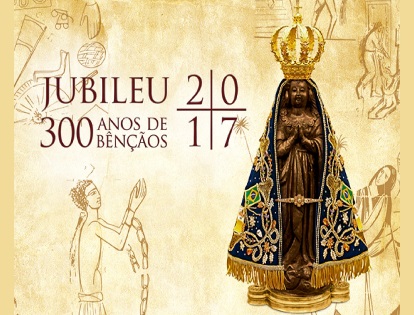 MISSAS+Sábado 16 de Setembro- Rosa Pimentel e esposo Manuel +Domingo 17 de Setembro- Manuel Francisco Simões Pandeirada e rezemos por João Martins Capela e Maria Amelia Nunes+Quarta-feira 20 de Setembro- Manuel Martins e rezemos por António da Silva+Sábado 23 de Setembro- António Dantas e avos+Domingo 24 de Setembro- Manuel Lucas Novo e rezemos por LaSalete Nogueira, Camilo Alves Nogueira e esposa e João Martins Capela---------------------------------------------------------------------INTENÇÕES DE MISSASO livro de intenções de Missas para 2018 já esta’ aberto para marcar intenções de Missas para o próximo ano. Por favor visite o escritório da paróquia nos horários e dias indicados em cima desta página do boletim, ou ligue para o escritório. Este e’ o modo melhor para oferecer uma Missa em honra dum ente querido falecido. Se forem na sacristia na hora da Missa, e’ mais provável que essa Missa já tem intenção marcada, se for esse o caso, o pedido na hora será oferecido como oração e será colocada mais tarde como intenção num dia que estará aberto se assim o desejarem.---------------------------------------------------------------------TRIDUO DE MISSAS E NOVENA PARA CELEBRAR 100 ANOS DE FÁTIMA E 300 ANOS DE APARECIDAO ano de 2017 é  especial para todos os devotos de Nossa Senhora. Estamos celebrando dois grandes acontecimentos que nos aproximam ainda mais de nossa Mãe do céu. Brasil e Portugal estão unidos para a celebração dos dois Jubileus de suas devoções marianas mais populares: o centenário de Fátima e o tricentenário de Aparecida. Para se prepararmos para estes Jubileus, havera’ um Triduo de Missas  em honra de Nossa Senhora nos dias 11, 12, e 13 de Outubro as 7:30PM. Antes do Triduo comeceramos uma Novena que sera’ organizada por Rosalie e Maria Celia. ---------------------------------------------------------------------FLORES PARA NOSSA SENHORA APARECIDA NO DIA 15 DE OUTUBROAgradecemos as pessoas que contribuiram  com as flores  para o andor de Nossa Sra. Aparecida nos anos anteriores. Que Nossa Sra. os abencoe!Se alguem desejar contribuir este ano  por favor   ligue para Denise Barruffe ate’ o dia 30 de Setembro, 2017 para o # (908) 770 23 49. Muito obrigada! (Denise Barruffe) ---------------------------------------------------------------------PERDOAR SEM MEDIDA -Pe. José David Quintal Vieira, scj   Um dia o Zeca regressou da escola cheio de raiva. Antes que o pai lhe perguntasse alguma coisa, gritou irritado:– O Pedro não devia ter feito aquilo para comigo. Humilhou-me à vista de todos. Quero que ele sofra como eu. Quem me dera que ele parta uma perna…O pai escutou tudo calado enquanto caminhou para o fundo do jardim onde guardava um saco cheio de carvão. O Zeca viu o saco aberto e o pai a propor-lhe:– Filho, faz de conta que aquela camisa branca a secar no varal é o amigo que te ofendeu e cada pedaço de carvão é uma acusação que tens contra ele. Atira-lhe este carvão todo. O miúdo achou a brincadeira divertida e descarregou assim a sua fúria mas a camisa estava longe demais e poucos pedaços acertaram o alvo. No final sentiu-se cansado mas satisfeito por ter conseguido alguma coisa. O pai levou-o então até ao espelho do quarto onde pôde ver a sua figura toda suja de carvão. Só enxergava os dentes e os olhos. O pai concluiu ternamente:– Filho, viste que aquela camisa quase que nem se sujou mas, olha para ti. O mal que desejamos aos outros é aquilo que nos desfigura. Por mais que possamos atrapalhar a vida de alguém com as nossas acusações, a borra, os resíduos e a fuligem ficam sempre em nós mesmos.Quantas vezes devo perdoar? Tantas vezes quantas eu preciso de ser perdoado. Quem não perdoa é porque não soube acolher o perdão que os outros lhe davam.---------------------------------------------------------------------INTENÇÃO DO PAPA FRANCISCO PARA SETEMBRO 2017:       Pela Evangelização: Pelas nossas paróquias, para que, animadas pelo espírito missionário, sejam lugares de comunicação da fé e testemunho de caridade.